進階電磁學課程筆記第4-2講、Ch13 Magnetostatics（靜磁學）2授課教師：台灣大學物理系　易富國教授
筆記編寫：台灣大學物理系　曾芝寅助理
編者信箱：r01222076@ntu.edu.tw
上課學期：100學年度第一學期

本著作係採用創用 CC 姓名標示-非商業性-相同方式分享 3.0 台灣 授權條款授權.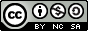 電場與磁場的相對性 (Relativity of Magnetic and Electric Fields)愛因斯坦的化有為無：站在磁鐵的坐標系，電場就沒有了。(廣義相對論的精神雷同，站在加速物體的坐標系之下，重力就消失了。)以上請參考普通物理學甲下，法拉第感應定律至特殊相對論等單元。費曼的把戲：無中生有電流線中有正、負電荷 、，電荷密度平衡 其速度分別為  、  ，故電流密度 旁有測試電荷 ，運動速度 、測試電荷  受磁力作用向下：接著到測試電荷上看：電荷  速度為零，受力不為磁場作用，那麼必然是電場作用 (哪來的電場?)利用相對論中的長度收縮 (length contraction)，電線截面積不變 ，而沿著移動速度方向，電線長度縮短 。電荷量不隨坐標系變化，	而正電荷  在  中靜止， 在  中以速度  運動，負電荷  在  中以速度  運動， 在  中靜止，在  中電荷密度不平衡因此產生長直導線造成的靜電場 電荷守恆和長度收縮的效應，造成另一坐標系之下電場的無中生有。接著看受力 其受力的差異必須考慮時間膨脹 (time dilation)由於則以上的要點：電場的無中生有、電荷密度的不平衡。最直接的做法：上面這個現象，由場的羅倫茲變換來看更容易：由於 電荷是守恆的。無論是加熱物體、化學變化等，輕微的電荷不守恆都能容易的檢驗出。然而電荷密度依賴坐標系，不是守恆量。電流密度和電荷密度間的轉換 (The Transformation of Current Density and Charge Density)兩個坐標系中，有其電流密度和電荷密度，他們之間的關係如何?要點：注意電荷在哪個坐標系中是靜止的。電荷密度在  中靜止， 電荷密度在  中運動， 電荷密度的角色如同質量，猜測剛剛的問題中，即得電荷密度和電流密度的變換公式，是最後被發現的，同時是最難。相形之下電場與磁場的變換公式最容易，利用相對性原理即可推導。第一次看費曼的戲法，想必是十分驚艷，此時再回頭，不過就是變換罷了。